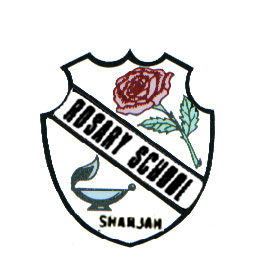 	Our Vision: Innovative education for a knowledge, pioneering, and global society.                                                     Department of English 2018-2019                                                        Worksheet  -Grammar [Tenses ]Name …………………………………  Grade:4 …………   Sec:……......       Date:…/…/….EX-1. Past, present and future tenses are basically the 3 tenses in the English language. Take up the quiz and find out how good you are :- 1. Which of the sentences is correct?             A) Last year I go to India.                 B) Last year I went to India.             C) Last year I am going to India.     D) Last year I will go to India.2. Which of the sentences is correct?               A) I usually getting the bus to work.            B) I usually gets the bus to work.               C) I am usually getting the bus to work.     D) I usually get the bus to work.3. Which of the sentences is correct?                A) Next week I am going to the cinema.     B) Next week I will going to the cinema.                C) Next week I is going to the cinema.         D) Next week I went to the cinema.4. Which verb is NOT in the past tense?                 A) He walked.     B) He went.                 C) He works.        D) He bought.5. Which verb is NOT in the present tense?                A) She listened.         B) She talks.                 C) She waits.            D) She watches.6. Which verb is NOT in the future tense?A) He will go.              B) He will come.     C) He will arrive .        D) He leaves.  EX-2 . Choose the correct  tenses :-   1. Which tense would you use for describing last year's holiday?             A) Past      B) Present     C) Future	2. Which tense would you use for talking about next weekend?             A) Past      B) Present        C) Future3. Which tense would you use for talking about your daily routine?            A) Past    B) Present    C) Future4. Which tense would you use for talking about your childhood?               A) Past   B) Present      C) Future  5. What is the tense of this question? Will Tom be able to mend that broken window?          A) Past        B) present     C) Future6. Which word goes in the gap? ____ you eat meat every day?         A) Did         B) Do                C) Will                                         ********************